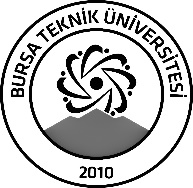 BURSA TEKNİK ÜNİVERSİTESİLİSANSÜSTÜ EĞİTİM ENSTİTÜSÜBURSA TEKNİK ÜNİVERSİTESİLİSANSÜSTÜ EĞİTİM ENSTİTÜSÜBURSA TEKNİK ÜNİVERSİTESİLİSANSÜSTÜ EĞİTİM ENSTİTÜSÜÖĞRENCİ BİLGİLERİÖĞRENCİ BİLGİLERİÖĞRENCİ BİLGİLERİÖĞRENCİ BİLGİLERİAdı- SoyadıAdı- SoyadıBahattin KarataşBahattin KarataşAnabilim DalıAnabilim DalıUluslararası İlişkilerUluslararası İlişkilerDanışmanıDanışmanıDoç. Dr. İsmail AkdoğanDoç. Dr. İsmail AkdoğanSEMİNER BİLGİLERİSEMİNER BİLGİLERİSEMİNER BİLGİLERİSEMİNER BİLGİLERİSeminer AdıSeminer AdıRol Teorisi İle Türkiye’nin 2002 Sonrası Yumuşak Güç Uygulamaları Üzerine İncelemeRol Teorisi İle Türkiye’nin 2002 Sonrası Yumuşak Güç Uygulamaları Üzerine İncelemeSeminer TarihiSeminer Tarihi 18/01/2023 18/01/2023Seminer Yeri Seminer Yeri İTBF Z07 nolu salonSaat: 14:00Online Toplantı Bilgileri Online Toplantı Bilgileri Açıklamalar: Bu form doldurularak seminer tarihinden en az 3 gün önce enstitu@btu.edu.tr adresine e-mail ile gönderilecektir.Açıklamalar: Bu form doldurularak seminer tarihinden en az 3 gün önce enstitu@btu.edu.tr adresine e-mail ile gönderilecektir.Açıklamalar: Bu form doldurularak seminer tarihinden en az 3 gün önce enstitu@btu.edu.tr adresine e-mail ile gönderilecektir.Açıklamalar: Bu form doldurularak seminer tarihinden en az 3 gün önce enstitu@btu.edu.tr adresine e-mail ile gönderilecektir.